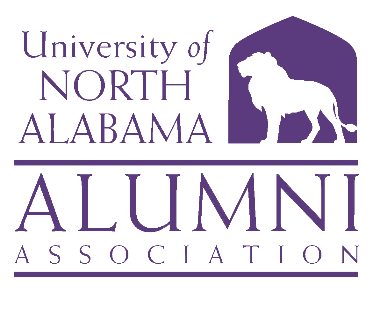                UNIVERSITY OF NORTH ALABAMA ALUMNI ASSOCIATION BOARD MARCH 21, 20241:30 P.M.COBY HALL                                              Meeting ID: 284 970 654 881;  Passcode: jqVjQu AGENDACall to Order and Invocation 		 	  			   Ms. Savannah Liles ’11, Chair Roll Call and Quorum                		     			Ms. Gaye Choat, ’81, Secretary University and Advancement Update	    	   	         Ms. Barbie Terry, Associate Vice President Alumni Relations Update 			    Mr. Bishop Alexander,’09, Director, Alumni RelationsCommittee Reports Executive Committee		                                         Ms. Savannah Liles, ’11, ChairNominations Committee		                                              Mr. Will Hodges, ’10, Chair Finance Committee 		                                               Mr. Mike Byers, ’79, Chair Budget (requires vote) Marketing and Communication	                                               Ms. Rita Harris, ’85, Chair Development Committee	    	                                             Mr. John Haeger, ’99, Chair Campus Engagement Committee	      		            Ms. Anna Milwee, ’14, Co-Chair                                                                                                          Dr. Lisa Clayton, ’00, Co-ChairOld Business					                                         Ms. Savannah Liles, ’11, ChairNew Business 				           	                                         Ms. Savannah Liles, ’11, ChairConstitution Board Log-InAdjourn 